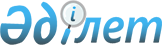 "Темір ауданының 2016-2018 жылдарға арналған бюджетін бекіту туралы" 2015 жылғы 23 желтоқсандағы № 291 аудандық мәслихаттың шешіміне өзгерістер мен толықтырулар енгізу туралы
					
			Мерзімі біткен
			
			
		
					Ақтөбе облысы Темір аудандық мәслихатының 2016 жылғы 24 тамыздағы № 39 шешімі. Ақтөбе облысының Әділет департаментінде 2016 жылғы 8 қыркүйекте № 5055 болып тіркелді. 2017 жылдың 1 қаңтарына дейін қолданыста болды      Қазақстан Республикасының 2008 жылғы 4 желтоқсандағы Бюджет кодексінің 9, 106 баптарына, Қазақстан Республикасының 2001 жылғы 23 қаңтардағы "Қазақстан Республикасындағы жергілікті мемлекеттік басқару және өзін-өзі басқару туралы" Заңының 6 бабына сәйкес Темір аудандық мәслихаты ШЕШІМ ҚАБЫЛДАДЫ:

      1. Темір аудандық мәслихатының 2015 жылғы 23 желтоқсандағы № 291 "Темір ауданының 2016-2018 жылдарға арналған бюджетін бекіту туралы" (Нормативтік құқықтық актілерді мемлекеттік тіркеудің тізілімінде № 4691 тіркелген, 2016 жылғы 26 қаңтарда "Темір" газетінде жарияланған) шешіміне мынадай өзгерістер мен толықтырулар енгізілсін:

      1) 1 тармақта:

      1) тармақшада:

      кірістер "4 834 118" сандары "4 937 182" сандарымен ауыстырылсын, оның ішінде:

      трансферттер түсімдері бойынша "1 462 118" сандары "1 565 182" сандарымен ауыстырылсын; 

      2) тармақшада:

      шығындар "4 857 649,8" сандары "4 960 713,8" сандарымен ауыстырылсын;

      2) 8 тармақта:

      төртінші абзацтың бөлігінде:

      "798 845" сандары "793 221" сандарымен ауыстырылсын; 

      сегізінші абзацтың бөлігінде:

      "64 500" сандары "90 691" сандарымен ауыстырылсын;

      3) мынадай мазмұндағы 8-1 тармақпен толықтырылсын: 

      "8-1. 2016 жылға арналған аудандық бюджетте Қазақстан Республикасының Ұлттық қорынан Темір ауданының Шұбарқұдық кентіндегі Қызылжар-3 шағын ауданында инженерлік-коммуникациялық инфрақұрылым құрылысына 70 000 мың теңге нысаналы даму трансферттер түскені ескерілсін. Аталған нысаналы даму трансферттердің сомасын бөлу аудан әкімдігінің қаулысы негізінде айқындалады.";

      4) 10 тармақта:

      үшінші абзацтың бөлігінде:

      "11 920" сандары "8 552" сандарымен ауыстырылсын; 

      төртінші абзацтың бөлігінде:

      "3 425" сандары "3 952" сандарымен ауыстырылсын; 

      бесінші абзацтың бөлігінде:

      "14 132" сандары "12 157" сандарымен ауыстырылсын және мынадай мазмұндағы абзацпен толықтырылсын:

      ""Жұмыспен қамту 2020 Жол картасы" Бағдарламасы шеңберінде ауылдарда, кенттерде, ауылдық округтерде, аудандық маңызы бар қалаларда инфрақұрылымды (әлеуметтік-мәдени нысандар, инженерлік-көліктік инфрақұрылым), тұрғын-үй коммуналдық шаруашылықты ағымдағы және орташа жөндеуге, абаттандыруға 10 313 мың теңге.";

      5) 10-1 тармақта:

      бірінші абзацтың бөлігінде:

      "4 343" сандары "11 343" сандарымен ауыстырылсын.

      2. Көрсетілген шешімдегі 1 қосымша осы шешімдегі қосымшаға сәйкес жаңа редакцияда жазылсын.

      3. Осы шешім 2016 жылдың 1 қаңтарынан бастап қолданысқа енгізіледі.

 Темір ауданының 2016 жылға арналған бюджеті
					© 2012. Қазақстан Республикасы Әділет министрлігінің «Қазақстан Республикасының Заңнама және құқықтық ақпарат институты» ШЖҚ РМК
				
      Аудандық мәслихаттың

Аудандық мәслихаттың

      сессия төрағасы

хатшысы

      Ж.ТӘЖІБАЕВА

Б.ІЗБАСОВ
Аудандық мәслихаттың2016 жылғы 24 тамыздағы№ 39 шешіміне қосымшаАудандық мәслихаттың 2015 жылғы 23 желтоқсандағы№ 291 шешіміне 1 - қосымшаСанаты

Санаты

Санаты

Санаты

2016 жылға нақтыланған бюджет,

мың теңге

Сыныбы

Сыныбы

Сыныбы

2016 жылға нақтыланған бюджет,

мың теңге

Iшкi сыныбы

Iшкi сыныбы

2016 жылға нақтыланған бюджет,

мың теңге

Атауы

2016 жылға нақтыланған бюджет,

мың теңге

I. Кірістер

 4 937 182 

1

Салықтық түсімдер

3364061

1

01

Табыс салығы

290921

1

01

2

Жеке табыс салығы

290921

1

03

Әлеуметтiк салық

236637

1

03

1

Әлеуметтік салық

236637

1

04

Меншiкке салынатын салықтар

2800939

1

04

1

Мүлiкке салынатын салықтар

2736547

1

04

3

Жер салығы

5891

1

04

4

Көлiк құралдарына салынатын салық

55651

1

04

5

Бірыңғай жер салығы

2850

1

05

Тауарларға, жұмыстарға және қызметтерге салынатын iшкi салықтар

30666

1

05

2

Акциздер

2340

1

05

3

Табиғи және басқа да ресурстарды пайдаланғаны үшiн түсетiн түсiмдер

16500

1

05

4

Кәсiпкерлiк және кәсiби қызметтi жүргiзгенi үшiн алынатын алымдар

11720

05

5

Тіркелген салық

106

1

08

5

Заңдық мәнді іс-әрекеттерді жасағаны және (немесе) оған уәкілеттігі бар мемлекеттік органдар немесе лауазымды тұлғалар құжаттар бергені үшін алынатын міндетті төлемдер

4898

1

08

1

Мемлекеттік баж

4898

2

Салықтық емес түсiмдер

2939

2

06

Басқа да салықтық емес түсiмдер

2939

2

06

1

Басқа да салықтық емес түсiмдер

2939

3

Негізгі капиталды сатудан түсетін түсімдер

5000

3

03

Жердi және уууматериалдық емес активтердi сату

5000

3

03

1

Жерді сату

5000

4

Трансферттердің түсімдері

1565182

4

02

Мемлекеттiк басқарудың жоғары тұрған органдарынан түсетiн трансферттер

1565182

4

02

2

Облыстық бюджеттен түсетiн трансферттер

1565182

Функционалдық тобы

Функционалдық тобы

Функционалдық тобы

Функционалдық тобы

Функционалдық тобы

Функционалдық тобы

Сомасы, мың теңге

Кіші функционалдық тобы

Кіші функционалдық тобы

Кіші функционалдық тобы

Кіші функционалдық тобы

Кіші функционалдық тобы

Сомасы, мың теңге

ББ әкімшісі

ББ әкімшісі

ББ әкімшісі

ББ әкімшісі

Сомасы, мың теңге

Бағдарлама

Бағдарлама

Бағдарлама

Сомасы, мың теңге

Атауы

Сомасы, мың теңге

II. Шығындар

 4 960 713,8 

01

Жалпы сипаттағы мемлекеттiк қызметтер 

371274,7

1

Мемлекеттiк басқарудың жалпы функцияларын орындайтын өкiлдi, атқарушы және басқа органдар

324889,7

112

Аудан (облыстық маңызы бар қала) мәслихатының аппараты

20729

001

001

Аудан (облыстық маңызы бар қала) мәслихатының қызметін қамтамасыз ету жөніндегі қызметтер

20729

122

Аудан (облыстық маңызы бар қала) әкімінің аппараты

89203,7

001

001

Аудан (облыстық маңызы бар қала) әкімінің қызметін қамтамасыз ету жөніндегі қызметтер

85303,7

003

003

Мемлекеттік органның күрделі шығыстары

3900

123

Қаладағы аудан, аудандық маңызы бар қала, кент, ауыл, ауылдық округ әкімінің аппараты

214957

001

001

Қаладағы аудан, аудандық маңызы бар қала, кент, ауыл, ауылдық округ әкімінің қызметін қамтамасыз ету жөніндегі қызметтер

210957

022

022

Мемлекеттік органдардың күрделі шығыстары

4000

2

Қаржылық қызмет

19455

452

Ауданның (облыстық маңызы бар қаланың) қаржы бөлімі

19455

001

001

Аудан (облыстық манызы бар қала) бюджетін орындау және аудан (облыстық маңызы бар қала) коммуналдық меншікті басқару саласындағы мемлекеттік саясатты іске асыру жөніндегі қызметтер

19255

018

018

Мемлекеттік органның күрделі шығыстары

200

5

Жоспарлау және статистикалық қызмет

16687

453

Ауданның (облыстық маңызы бар қаланың) экономика және бюджеттік жоспарлау бөлімі

16687

001

001

Экономикалық саясатты дамыту, мемлекеттік жоспарлау жүйесін және ауданды (облыстық маңызы бар қаланы) басқару және қалыптастыру саласындағы мемлекеттік саясатты іске асыру жөніндегі қызметтер

16487

004

004

Мемлекеттік органның күрделі шығыстары

200

9

Жалпы сипаттағы өзге де мемлекеттiк қызметтер

10243

458

Ауданның (облыстық маңызы бар қаланың) тұрғын үй-коммуналдық шаруашылығы, жолаушылар көлігі және автомобиль жолдары бөлімі

10243

001

001

Жергілікті деңгейде тұрғын үй-коммуналдық шаруашылығы, жолаушылар көлігі және автомобиль жолдары саласындағы мемлекеттік саясатты іске асыру жөніндегі қызметтер

10243

02

Қорғаныс

2969

1

Әскери мұқтаждар

1034

122

Аудан (облыстық маңызы бар қала) әкімінің аппараты

1034

005

005

Жалпыға бірдей әскери міндетті атқару шеңберіндегі іс-шаралар

1034

2

Төтенше жағдайлар жөніндегі жұмыстарды ұйымдастыру

1935

122

Аудан (облыстық маңызы бар қала) әкімінің аппараты

1935

006

006

Аудан (облыстық маңызы бар қала) ауқымындағы төтенше жағдайлардың алдын алу және жою

1615

007

007

Аудандық (қалалық) ауқымдағы дала өрттерінің, сондай-ақ мемлекеттік өртке қарсы қызмет органдары құрылмаған елдi мекендерде өрттердің алдын алу және оларды сөндіру жөніндегі іс-шаралар

320

04

Бiлiм беру

2795817

1

Мектепке дейінгі тәрбие және оқыту

253710

464

Ауданның (облыстық маңызы бар қаланың) білім бөлімі

245767

009

009

Мектепке дейінгі тәрбиелеу мен оқытуды қамтамасыз ету

194072

040

040

Мектепке дейінгі білім беру ұйымдарында мемлекеттік білім беру тапсырысын іске асыру

51695

466

Ауданның (облыстық маңызы бар қаланың) сәулет, қала құрылысы және құрылыс бөлімі

7943

037

037

Мектепке дейiнгi тәрбие және оқыту объектілерін салу және реконструкциялау

7943

2

Бастауыш, негізгі орта және жалпы орта білім беру

2447994

464

Ауданның (облыстық маңызы бар қаланың) білім бөлімі

2367885

003

003

Жалпы білім беру

2261603

006

006

Балалар мен жеткіншектерге қосымша білім беру 

106282

465

Ауданның (облыстық маңызы бар қаланың) дене шынықтыру және спорт бөлімі

80109

017

017

Балалар мен жасөспірімдерге спорт бойынша қосымша білім беру

80109

9

Бiлiм беру саласындағы өзге де қызметтер

94113

464

Ауданның (облыстық маңызы бар қаланың) білім бөлімі

94113

001

001

Жергілікті деңгейде білім беру саласындағы мемлекеттік саясатты іске асыру жөніндегі қызметтер

16053

005

005

Ауданның (облыстык маңызы бар қаланың) мемлекеттік білім беру мекемелер үшін оқулықтар мен оқу-әдiстемелiк кешендерді сатып алу және жеткізу

28700

007

007

Аудандық (қалалық) ауқымдағы мектеп олимпиадаларын, мектептен тыс іс-шараларды және конкурстарды өткiзу

21174

015

015

Жетім баланы (жетім балаларды) және ата-аналарының қамқорынсыз қалған баланы (балаларды) күтіп-ұстауға асыраушыларына (қамқоршыларына) ай сайынғы ақшалай төлемдері

7451

029

029

Балалар мен жасөспірімдердің психикалық денсаулығын зерттеу және халыққа психологиялық-медициналық-педагогикалық консультациялық көмек көрсету

11135

067

067

Ведомстволық бағыныстағы мемлекеттік мекемелерінің және ұйымдарының күрделі шығыстары

9600

06

Әлеуметтiк көмек және әлеуметтiк қамсыздандыру

207775

1

Әлеуметтiк қамсыздандыру

4948

464

Ауданның (облыстық маңызы бар қаланың) білім бөлімі

4948

030

030

Патронат тәрбиешілерге берілген баланы (балаларды) асырап бағу 

4948

2

Әлеуметтiк көмек

177576

123

Қаладағы аудан, аудандық маңызы бар қала, кент, ауыл, ауылдық округ әкімінің аппараты

10087

003

003

Мұқтаж азаматтарға үйінде әлеуметтік көмек көрсету

10087

451

Ауданның (облыстық маңызы бар қаланың) жұмыспен қамту және әлеуметтік бағдарламалар бөлімі

167489

002

002

Еңбекпен қамту бағдарламасы

44769

004

004

Ауылдық жерлерде тұратын денсаулық сақтау, білім беру, әлеуметтік қамтамасыз ету, мәдениет, спорт және ветеринария мамандарына отын сатып алуға Қазақстан Республикасының заңнамасына сәйкес әлеуметтік көмек көрсету

9867

006

006

Тұрғын үй көмегін көрсету

2000

007

007

Жергілікті өкілетті органдардың шешімі бойынша мұқтаж азаматтардың жекелеген топтарына әлеуметтік көмек

80120

016

016

18 жасқа дейінгі балаларға мемлекеттік жәрдемакылар

18888

017

017

Мүгедектерді оңалту жеке бағдарламасына сәйкес, мұқтаж мүгедектерді міндетті гигиеналық құралдарымен қамтамасыз ету және ымдау тілі мамандарының, жеке көмекшілердің қызмет көрсетуі

10180

023

023

Жұмыспен қамту орталықтарының қызметін қамтамасыз ету

1665

9

Әлеуметтiк көмек және әлеуметтiк қамтамасыз ету салаларындағы өзге де қызметтер

25251

451

Ауданның (облыстық маңызы бар қаланың) жұмыспен қамту және әлеуметтік бағдарламалар бөлімі

25251

001

001

Жергілікті деңгейде жұмыспен қамтуды қамтамасыз ету және халық үшін әлеуметтік бағдарламаларды іске асыру саласындағы мемлекеттік саясатты іске асыру жөніндегі қызметтер

21658

011

011

Жәрдемақыларды және басқа да әлеуметтік төлемдерді есептеу, төлеу мен жеткізу бойынша қызметтерге ақы төлеу

943

025

025

Өрлеу жобасы бойынша келісілген қаржылай көмекті енгізу

2650

07

Тұрғын үй-коммуналдық шаруашылығы

142543

1

Тұрғын үй шаруашылығы

115043

123

Қаладағы аудан, аудандық маңызы бар қала, кент, ауыл, ауылдық округ әкімінің аппараты

6490

027

027

Жұмыспен қамту 2020 жол картасы бойынша қалаларды және ауылдық елді мекендерді дамыту шеңберінде объектілерді жөндеу және абаттандыру

6490

455

Ауданның (облыстық маңызы бар қаланың) мәдениет және тілдерді дамыту бөлімі

2700

024

024

Жұмыспен қамту 2020 жол картасы бойынша қалаларды және ауылдық елді мекендерді дамыту шеңберінде объектілерді жөндеу

2700

458

Ауданның (облыстық маңызы бар қаланың) тұрғын үй-коммуналдық шаруашылығы, жолаушылар көлігі және автомобиль жолдары бөлімі

2131

004

004

Азаматтардың жекелеген санаттарын тұрғын үймен қамтамасыз ету

900

041

041

Жұмыспен қамту 2020 жол картасы бойынша қалаларды және ауылдық елді мекендерді дамыту шеңберінде объектілерді жөндеу және абаттандыру

1231

464

Ауданның (облыстық маңызы бар қаланың) білім бөлімі

14028

026

026

Жұмыспен қамту 2020 жол картасы бойынша қалаларды және ауылдық елді мекендерді дамыту шеңберінде объектілерді жөндеу

14028

465

Ауданның (облыстық маңызы бар қаланың) дене шынықтыру және спорт бөлімі

694

009

009

Жұмыспен қамту 2020 жол картасы бойынша қалаларды және ауылдық елді мекендерді дамыту шеңберінде объектілерді жөндеу

694

466

Ауданның (облыстық маңызы бар қаланың) сәулет, қала құрылысы және құрылыс бөлімі

89000

004

004

Инженерлік коммуникациялық инфрақұрылымды жобалау, дамыту және (немесе) жайластыру

83000

074

074

Жұмыспен қамту 2020 жол картасы бойынша Бағдарламаның екінші бағыты шеңберінде жетіспейтін инженерлік-коммуникациялық инфрақұрылымды дамыту және (немесе) салу

6000

2

Коммуналдық шаруашылық

17000

458

Ауданның (облыстық маңызы бар қаланың) тұрғын үй-коммуналдық шаруашылығы, жолаушылар көлігі және автомобиль жолдары бөлімі

17000

012

012

Сумен жабдықтау және су бұру жүйесінің жұмыс істеуі

11500

026

026

Ауданның (облыстық маңызы бар қаланың) коммуналдық меншігіндегі жылу жүйелерін қолдануды ұйымдастыру

5500

3

Елді мекендерді көркейту

10500

123

Қаладағы аудан, аудандық маңызы бар қала, кент, ауыл, ауылдық округ әкімінің аппараты

10500

011

011

Елді мекендерді абаттандыру мен көгалдандыру

10500

08

Мәдениет, спорт, туризм және ақпараттық кеңiстiк

248647

1

Мәдениет саласындағы қызмет

145481

455

Ауданның (облыстық маңызы бар қаланың) мәдениет және тілдерді дамыту бөлімі

145481

003

003

Мәдени-демалыс жұмысын қолдау

145481

2

Спорт

13678

465

Ауданның (облыстық маңызы бар қаланың) дене шынықтыру және спорт бөлімі

13678

001

001

Жергілікті деңгейде дене шынықтыру және спорт саласындағы мемлекеттік саясатты іске асыру жөніндегі қызметтер

9866

006

006

Аудандық (облыстық маңызы бар қалалық) деңгейде спорттық жарыстар өткiзу

1750

007

007

Әртүрлi спорт түрлерi бойынша аудан (облыстық маңызы бар қала) құрама командаларының мүшелерiн дайындау және олардың облыстық спорт жарыстарына қатысуы

2062

3

Ақпараттық кеңiстiк

56386

455

Ауданның (облыстық маңызы бар қаланың) мәдениет және тілдерді дамыту бөлімі

52386

006

006

Аудандық (қалалық) кiтапханалардың жұмыс iстеуi

52236

007

007

Мемлекеттік тілді және Қазақстан халықтарының басқа да тілдерін дамыту

150

456

Ауданның (облыстық маңызы бар қаланың) ішкі саясат бөлімі

4000

002

002

Мемлекеттік ақпараттық саясат жүргізу жөніндегі қызметтер

4000

9

Мәдениет, спорт, туризм және ақпараттық кеңiстiктi ұйымдастыру жөнiндегi өзге де қызметтер

33102

455

Ауданның (облыстық маңызы бар қаланың) мәдениет және тілдерді дамыту бөлімі

12930

001

001

Жергілікті деңгейде тілдерді және мәдениетті дамыту саласындағы мемлекеттік саясатты іске асыру жөніндегі қызметтер

11930

032

032

Ведомстволық бағыныстағы мемлекеттік мекемелерінің және ұйымдарының күрделі шығыстары

1000

456

Ауданның (облыстық маңызы бар қаланың) ішкі саясат бөлімі

20172

001

001

Жергілікті деңгейде ақпарат, мемлекеттілікті нығайту және азаматтардың әлеуметтік сенімділігін қалыптастыру саласында мемлекеттік саясатты іске асыру жөніндегі қызметтер

13004

003

003

Жастар саясаты саласында іс -шараларды iске асыру

7068

006

006

Мемлекеттік органның күрделі шығыстары

100

10

Ауыл, су, орман, балық шаруашылығы, ерекше қорғалатын табиғи аумақтар, қоршаған ортаны және жануарлар дүниесін қорғау, жер қатынастары

129078

1

Ауыл шаруашылығы

55652

453

Ауданның (облыстық маңызы бар қаланың) экономика және бюджеттік жоспарлау бөлімі

16257

099

099

Мамандардың әлеуметтік көмек көрсетуі жөніндегі шараларды іске асыру

16257

462

462

Ауданның (облыстық маңызы бар қаланың) ауыл шаруашылығы бөлімі

17104

001

Жергілікті деңгейде ауыл шаруашылығы саласындағы мемлекеттік саясатты іске асыру жөніндегі қызметтер

17104

473

473

Ауданның (облыстық маңызы бар қаланың) ветеринария бөлімі

22291

001

Жергілікті деңгейде ветеринария саласындағы мемлекеттік саясатты іске асыру жөніндегі қызметтер

6604

005

Мал көмінділерінің (биотермиялық щұңқырлардың) жұмыс істеуін қамтамасыз ету

2000

006

Ауру жануарларды санитарлық союды ұйымдастыру

1530

008

Алып қойылатын және жойылатын ауру жануарлардың, жануарлардан алынатын өнімдер мен шикізаттың құнын иелеріне өтеу

12157

6

Жер қатынастары

11759

463

463

Ауданның (облыстық маңызы бар қаланың) жер қатынастары бөлімі

11759

001

Аудан (облыстық маңызы бар қала) аумағында жер қатынастарын реттеу саласындағы мемлекеттік саясатты іске асыру жөніндегі қызметтер

10909

006

Аудандардың, облыстық маңызы бар, аудандық маңызы бар қалалардың, кенттердiң, ауылдардың, ауылдық округтердiң шекарасын белгiлеу кезiнде жүргiзiлетiн жерге орналастыру

700

007

Мемлекеттік органның күрделі шығыстары

150

9

Ауыл, су, орман, балық шаруашылығы және қоршаған ортаны қорғау мен жер қатынастары саласындағы өзге де қызметтер

61667

473

473

Ауданның (облыстық маңызы бар қаланың) ветеринария бөлімі

61667

011

Эпизоотияға қарсы іс-шаралар жүргізу

61667

11

Өнеркәсіп, сәулет, қала құрылысы және құрылыс қызметі

11478

2

Сәулет, қала құрылысы және құрылыс қызметі

11478

466

466

Ауданның (облыстық маңызы бар қаланың) сәулет, қала құрылысы және құрылыс бөлімі

11478

001

Облыс қалаларының, аудандарының және елді мекендерінің сәулеттік бейнесін жақсарту, құрылыс саласындағы мемлекеттік саясатты іске асыру және ауданның (облыстық маңызы бар қаланың) аумағында ұтымды және тиімді қала құрылысын игеруді қамтамасыз ету жөніндегі қызметтер 

11328

015

Мемлекеттік органның күрделі шығыстары

150

12

Көлiк және коммуникация

57033

1

Автомобиль көлiгi

57033

458

458

Ауданның (облыстық маңызы бар қаланың) тұрғын үй-коммуналдық шаруашылығы, жолаушылар көлігі және автомобиль жолдары бөлімі

57033

022

Көлік инфрақұрылымын дамыту

1200

023

Автомобиль жолдарының жұмыс істеуін қамтамасыз ету

5833

045

Аудандық маңызы бар автомобиль жолдарын және елді мекендердің көшелерін күрделі және орташа жөндеу

50000

13

Басқалар

34807

3

Кәсiпкерлiк қызметтi қолдау және бәсекелестікті қорғау

8804

469

469

Ауданның (облыстық маңызы бар қаланың) кәсіпкерлік бөлімі

8804

001

Жергілікті деңгейде кәсіпкерлік пен өнеркәсіпті дамыту саласындағы мемлекеттік саясатты іске асыру жөніндегі қызметтер

8574

004

Мемлекеттік органның күрделі шығыстары

230

9

Басқалар

26003

123

123

Қаладағы аудан, аудандық маңызы бар қала, кент, ауыл, ауылдық округ әкімінің аппараты

26003

040

"Өңірлерді дамытудың 2020 жылға дейнгі бағдарламасы" шеңберінде өңірлерді экономикалық дамытуға жәрдемдесу бойынша шараларды іске асыру

26003

15

Трансферттер

959292,1

1

Трансферттер

959292,1

452

452

Ауданның (облыстық маңызы бар қаланың) қаржы бөлімі

959292,1

006

Нысаналы пайдаланылмаған (толық пайдаланылмаған) трансферттерді қайтару

764,1

007

Бюджеттік алып қоюлар

932704

051

Жергілікті өзін-өзі басқару органдарына берілетін трансферттер

25824

ІІІ.Таза бюджеттік кредиттеу

274022

Бюджеттік кредиттер

289726

07

Тұрғын үй-коммуналдық шаруашылығы

257911

1

Тұрғын үй шаруашылығы

257911

458

458

Ауданның (облыстық маңызы бар қаланың) тұрғын үй-коммуналдық шаруашылығы, жолаушылар көлігі және автомобиль жолдары бөлімі

257911

053

Жылу, сумен жабдықтау және су бұру жүйелерін реконструкция және құрылыс үшін кредит беру

257911

10

Ауыл, су, орман, балық шаруашылығы, ерекше қорғалатын табиғи аумақтар, қоршаған ортаны және жануарлар дүниесін қорғау, жер қатынастары

31815

1

Ауыл шаруашылығы

31815

453

453

Ауданның (облыстық маңызы бар қаланың) экономика және бюджеттік жоспарлау бөлімі

31815

006

Мамандарды әлеуметтік қолдау шараларын іске асыруға берілетін бюджеттік кредиттер

31815

Санаты

Санаты

Санаты

Санаты

2016 жылға нақтыланған бюджет, мың теңге

Сыныбы

Сыныбы

Сыныбы

2016 жылға нақтыланған бюджет, мың теңге

Iшкi сыныбы

Iшкi сыныбы

2016 жылға нақтыланған бюджет, мың теңге

Атауы

2016 жылға нақтыланған бюджет, мың теңге

5

Бюджеттік кредиттерді өтеу

15 704

01

Бюджеттік кредиттерді өтеу

15 704

1

Мемлекеттік бюджеттен берілген бюджеттік кредиттерді өтеу

15 704

Функционалдық тобы

Функционалдық тобы

Функционалдық тобы

Функционалдық тобы

Функционалдық тобы

Сомасы, мың теңге

Кіші функционалдық тобы

Кіші функционалдық тобы

Кіші функционалдық тобы

Кіші функционалдық тобы

Сомасы, мың теңге

ББ әкімшісі

ББ әкімшісі

ББ әкімшісі

Сомасы, мың теңге

Бағдарлама

Бағдарлама

Сомасы, мың теңге

Атауы

Сомасы, мың теңге

IV. Қаржы активтерімен жасалатын операциялар бойынша сальдо

0

V.Бюджет тапшылығы

- 297 553,8 

VІ.Бюджет тапшылығын қаржыландыру

 297 553,8 

Санаты

Санаты

Санаты

Санаты

2016 жылға нақтыланған бюджет, мың теңге

Сыныбы

Сыныбы

Сыныбы

2016 жылға нақтыланған бюджет, мың теңге

Iшкi сыныбы

Iшкi сыныбы

2016 жылға нақтыланған бюджет, мың теңге

Атауы

2016 жылға нақтыланған бюджет, мың теңге

7

Қарыздар түсімі

289726

01

Мемлекеттік ішкі қарыздар

289726

2

Қарыз алу келісімшарттары

289726

санаты

санаты

санаты

санаты

санаты

Сомасы, мың теңге

сыныбы

сыныбы

сыныбы

сыныбы

Сомасы, мың теңге

ішкі сыныбы

ішкі сыныбы

ішкі сыныбы

Сомасы, мың теңге

Атауы

Сомасы, мың теңге

16

Қарыздарды өтеу

15744,2

1

Қарыздарды өтеу

15744,2

452

Ауданның (облыстық маңызы бар қаланың) қаржы бөлімі

15744,2

008

Жергілікті атқарушы органның жоғары тұрған бюджет алдындағы борышын өтеу

15704

021

Жергілікті бюджеттен бөлінген пайдаланылмаған бюджеттік кредиттерді қайтару

40,2

Санаты

Санаты

Санаты

Санаты

2016 жылға нақтыланған бюджет, мың теңге

Сыныбы

Сыныбы

Сыныбы

2016 жылға нақтыланған бюджет, мың теңге

Iшкi сыныбы

Iшкi сыныбы

2016 жылға нақтыланған бюджет, мың теңге

Атауы

2016 жылға нақтыланған бюджет, мың теңге

8

Бюджет қаражаттарының пайдаланылатын қалдықтары 

23 572

01

Бюджет қаражаттарының қалдықтары

23572

1

Бюджет қаражаттарының бос қалдықтары

23572

